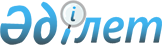 Об определении порядка и размера возмещения затрат на обучение на дому детей с ограниченными возможностями из числа детей с инвалидностью по индивидуальному учебному плануРешение маслихата Карасуского района Костанайской области от 14 октября 2021 года № 60. Зарегистрировано в Министерстве юстиции Республики Казахстан 9 ноября 2021 года № 25064.
      Сноска. Заголовок – в редакции решения маслихата Карасуского района Костанайской области от 14.09.2022 № 164 (вводится в действие по истечении десяти календарных дней после дня его первого официального опубликования).
      В соответствии с подпунктом 4) статьи 16 Закона Республики Казахстан "О социальной и медико-педагогической коррекционной поддержке детей с ограниченными возможностями" Карасуский районный маслихат Костанайской области РЕШИЛ:
      1. Определить порядок и размер возмещения затрат на обучение на дому детей с ограниченными возможностями из числа детей с инвалидностью по индивидуальному учебному плану согласно приложению к настоящему решению.
      Сноска. Пункт 1 – в редакции решения маслихата Карасуского района Костанайской области от 14.09.2022 № 164 (вводится в действие по истечении десяти календарных дней после дня его первого официального опубликования).


      2. Признать утратившими силу следующие решения Карасуского районного маслихата:
      1) решение Карасуского районного маслихата от 23 ноября 2015 года № 324 "О возмещении затрат на обучение на дому детей с ограниченными возможностями из числа инвалидов" (зарегистрированное в Реестре государственной регистрации нормативных правовых актов за № 6045);
      2) решение Карасуского районного маслихата от 3 июля 2020 года № 414 "О внесении изменений в решение маслихата от 23 ноября 2015 года № 324 "О возмещении затрат на обучение на дому детей с ограниченными возможностями из числа инвалидов" (зарегистрированное в Реестре государственной регистрации нормативных правовых актов за № 9313).
      3. Настоящее решение вводится в действие по истечении десяти календарных дней после дня его первого официального опубликования. Порядок и размер возмещения затрат на обучение на дому детей с ограниченными возможностями из числа детей с инвалидностью по индивидуальному учебному плану
      Сноска. Приложение – в редакции решения маслихата Карасуского района Костанайской области от 14.09.2022 № 164 (вводится в действие по истечении десяти календарных дней после дня его первого официального опубликования).
      1. Настоящий порядок и размер возмещения затрат на обучение на дому детей с ограниченными возможностями из числа детей с инвалидностью по индивидуальному учебному плану разработаны в соответствии с Правилами оказания государственной услуги "Возмещение затрат на обучение на дому детей с инвалидностью", утвержденными Приказом Министра труда и социальной защиты населения Республики Казахстан от 25 марта 2021 года № 84 "О некоторых вопросах оказания государственных услуг в социально-трудовой сфере" (зарегистрирован в Реестре государственной регистрации нормативных правовых актов за № 22394) (далее - Правила возмещения затрат).
      Сноска. Пункт 1 – в редакции решения маслихата Карасуского района Костанайской области от 06.04.2023 № 10 (вводится в действие по истечении десяти календарных дней после дня его первого официального опубликования).


      2. Возмещение затрат на обучение на дому детей с ограниченными возможностями из числа детей с инвалидностью по индивидуальному учебному плану (далее - возмещение затрат на обучение) производится государственным учреждением "Отдел занятости и социальных программ Карасуского района" на основании справки из учебного заведения, подтверждающей факт обучения ребенка с инвалидностью на дому.
      3. Возмещение затрат на обучение (кроме детей с инвалидностью, находящихся на полном государственном обеспечении и детей с инвалидностью, в отношении которых родители лишены родительских прав) предоставляется одному из родителей или иным законным представителям детей с инвалидностью, независимо от дохода семьи.
      4. Возмещение затрат на обучение производится с месяца обращения до окончания срока, установленного в заключении врачебно-консультационной комиссии.
      Сноска. Пункт 4 – в редакции решения маслихата Карасуского района Костанайской области от 06.04.2023 № 10 (вводится в действие по истечении десяти календарных дней после дня его первого официального опубликования).


      5. При наступлении обстоятельств, повлекших прекращение возмещения затрат на обучение (достижение ребенком с инвалидностью восемнадцати лет, окончания срока инвалидности, в период обучения ребенка с инвалидностью в государственных учреждениях, смерть ребенка с инвалидностью), выплата прекращается с месяца, следующего за тем, в котором наступили соответствующие обстоятельства.
      6. Документы по установленному перечню, необходимые для возмещения затрат на обучение предоставляются согласно приложению 3 к Правилам возмещения затрат, при этом кандасами для идентификации личности вместо документа, удостоверяющего личность, предоставляется удостоверение кандаса.
      7. Размер возмещения затрат на обучение на дому детей с ограниченными возможностями из числа детей с инвалидностью по индивидуальному учебному плану равен восьми месячным расчетным показателям на каждого ребенка с инвалидностью ежемесячно.
      8. Основания для отказа в возмещении затрат на обучение предусмотрены строкой девять приложения 3 к Правилам возмещения затрат.
					© 2012. РГП на ПХВ «Институт законодательства и правовой информации Республики Казахстан» Министерства юстиции Республики Казахстан
				
      Cекретарь Карасуского районного маслихата 

С. Кажиев
Приложениек решению Карасускогорайонного маслихатаот 14 октября 2021 года№ 60